Menaces et résilienceÉvaluation sommativeNom :_________________________________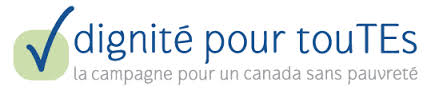 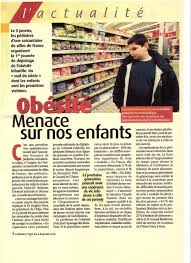 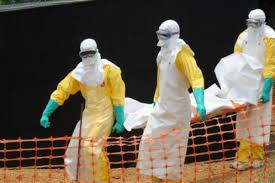 Mme LagrandeurÉcole secondaire du Sacré-Cœur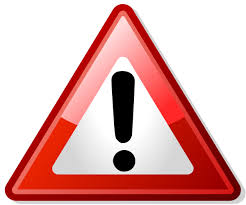 Fais une courte recherche pour décrire une menace (de la liste ci-dessous) au développement sain (mental et physique) d’une personne à diverses étapes de la vie (au moins 3 étapes, âge, période de la vie).  Par la suite, fais la recherche sur les façons à résister ou aider les individus à combattre ces menaces.Pour commencer : Critères pour le projet:Décris ou définis ton sujet.De quelles façons (ta situation, sujet) peut-elle nuire ou influencer (effets, symptômes) mentalement et physiquement au développement d’un enfant? d’un ados? d’un adulte? d’un vieillard?Explique les causes ou la contribution de ton sujet à la santé d’une personne/population.Décris diverses façons ou occasions par lesquelles l’individu lui-même, les politiques gouvernementales et initiatives locales et mondiales et les organisations contribuent à réduire l’impact des menaces et aident au développement d’une personne au cours de sa vie (au moins 3 étapes, âges).Tu présenteras ta recherche oralement soit par : 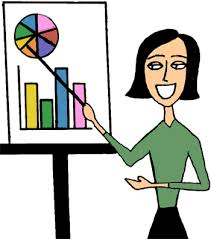 (Prezi, Powerpoint, etc.)Tu présentes seulement la définition (#1) et les façons (#4) de ralentir ou d’arrêter les menaces avec des façons d’aider les individus à combattre ou à vivre avec leurs menaces. (Question d’examen)Tu remets une COPIE ÉCRITE des éléments suivants :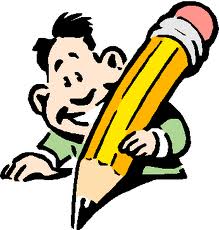 Insérer ta bibliographie/tes sources (au moins 5 sources différentes).  Une bibliographie officielle (www.easybib.com ou www.refme.org )Page titreTapé#1-4 sont bien expliqués et recherchésUTILISE TES MOTS – pas de PLAGIAT – mettre entre «…..» les parties que tu copies avec la référence ou selon…….Périodes de recherche/travail :	_________________________________________						_________________________________________						_________________________________________						_________________________________________						_________________________________________Vérification du projetÀ remettre:Date d’échéanceRemue-méninges (recherche variée)Plan (contient 1,2,3,4)Propre écrit en détails Bibliographie formellePrésentation oraleCote globale1234Connaissance et compréhensionConnaissance et compréhensionConnaissance et compréhensionConnaissance et compréhensionConnaissance et compréhensionConnais et comprends les particularités de la menace choisie. limitécertainebonne approfondieConnais et comprends son influence mentalement et physiquement au développement de la personne au cours de sa vie.limitécertainebonneapprofondieExplique les causes et/ou contributions de cette menace.limitécertainebonneapprofondieDécris diverses façons que l’individu lui-même puisse résilier contre la menace.limitécertainebonneapprofondieDécris diverses façons ou occasions par lesquelles des politiques gouvernementales et initiatives locales et mondiales contribuent à réduire l’impact des menaces au développement d’une personne au cours de sa vie (au moins 3 étapes).limitécertainebonneapprofondieHabiletés de la penséeHabiletés de la penséeHabiletés de la penséeHabiletés de la penséeHabiletés de la penséeHabiletés d’organisation de de planification (plan).limitécertainebonneapprofondieUtilise un minimum de 5 sources différentes  (bibliographie formelle).limitécertainebonneapprofondieSélectionne les informations avec soin et utilise ses propres mots.limitécertainebonneapprofondieÉvalue, analyse, interprétation et fais des inférences de le menace et de la résilience. limitécertainebonneapprofondieJustifie les réponses avec des preuves explicatives.limitécertainebonneapprofondiePrésentation capte l’attention (couleur, image, vidéo, etc)limitécertainebonneapprofondieCommunicationCommunicationCommunicationCommunicationCommunicationFormat de présentation est clair et bien choisi.limitécertainebonneapprofondieExplique et décris clairement les idées #1 - #4 (écrit et orale).limitécertainebonneapprofondieUtilise un bon volume, débit.limitécertainebonneapprofondieCommunique en utilisant des titres et des sous-titres (écrit et orale).limitécertainebonneapprofondieUtilise un vocabulaire approprié (mot précis, exact, pas d’anglais).limitécertainebonneapprofondieMise en applicationMise en applicationMise en applicationMise en applicationMise en applicationApplique le format demandé (présentation orale au choix et une copie écrite : page titre, bibliographie, tapé, #1 - #4).limitécertainebonneapprofondieApplique l’impact de la menace au développement de la personne au cours de sa vie : minimum 3 groupes d’âgelimitécertainebonneapprofondieGère bien son temps et respecte la date d’échéance.limitécertainebonneapprofondieÉtablis des liens entre la menace et la responsabilité de l’individu de trouver des façons à résilier en faisant la recherche et de ton vécu.limitécertainebonneapprofondieÉtablis des liens entre la menace et son impact sur la personne au cours de 3 périodes d’âge, et les diverses initiatives à réduire l’impact localement et mondialement.limitécertainebonneapprofondie